淄博市民政局2023年政府信息公开工作年度报告本年度报告根据《中华人民共和国政府信息公开条例》和《国务院办公厅政府信息与政务公开办公室关于印发〈中华人民共和国政府信息公开工作年度报告格式〉的通知》（国办公开办函〔2021〕30号）相关要求编制。本年度报告中所列数据的统计时限自2023年1月1日至2023年12月31日。如对报告内容有疑问，请与淄博市民政局联系（地址：山东省淄博市张店区联通路306号市直机关第一综合办公楼1004室；邮编：255300；电话：0533-3887711；邮箱：zbsmzjbgs@zb.shandong.cn）。一、总体情况2023年淄博市民政局全面贯彻落实党的二十大精神，认真贯彻落实《中华人民共和国政府信息公开条例》及各级政务公开相关政策法规，扩大公开范围，有序公开民生保障政务信息，进一步提升民政领域工作透明度，扎实推进民政事业与政务公开深度融合发展。（一）高质量完成主动公开2023年，淄博市民政局共制发行政规范性文件2件，普通部门文件4件。一是通过“淄博市民政局”门户网站、“淄博民政”微信公众号、“淄博民政发布”新浪微博等政务平台主动公开发布政务要闻、政策、公示等信息1244条，全面公开政府工作报告中涉及民政事项完成情况。二是丰富政务信息公开形式，及时公开社会救助、社会福利、养老服务、社会组织、财政信息等政策、办事指南，采取动漫长图、视频等形式发布解读，共发布各类解读43条。三是加大宣传力度，多次举办社会救助、养老服务、社会组织、慈善事业、婚姻登记等业务培训班，召开7场新闻发布会，在人民日报、新华社、央视新闻、中国民政、中国社会报、大众日报等省级以上媒体集中宣传报道我市民政新闻81篇。（二）规范答复依申请公开2023年，收到政府信息公开申请4件，其中予以公开3件，本机关不掌握相关政府信息1件，均按要求出具政府信息公开申请答复书。行政复议0件、行政诉讼0件。（三）做好政府信息管理动态更新政府信息主动公开目录，明确民政领域信息公开内容、时限、责任科室等，实行标准化管理。严格落实政府信息公开和属性源头认定机制和“三审三校”、保密审查制度，由相关科室（局）、单位起草文件，研究并确定公开属性，并报局分管领导、主要领导审签后发文公示。持续做好规范性文件管理，定期清理失效文件，发布行政规范性文件2件，到期自动失效1件，现行有效6件。（四）完善信息公开平台建设2023年，在淄博市民政局门户网站发布信息551条，维护专栏专题4个（新增2个），各类图文解读回应43条；政务公开平台公开信息216条；“淄博民政”微信公众号发布信息270条；“淄博民政发布”发布微博207条；网站、微信、微博等平台全年总阅读量超过60万余人次。在微信公众号开设婚姻登记、养老服务、云祭扫等“微窗口”，为群众提供便民服务。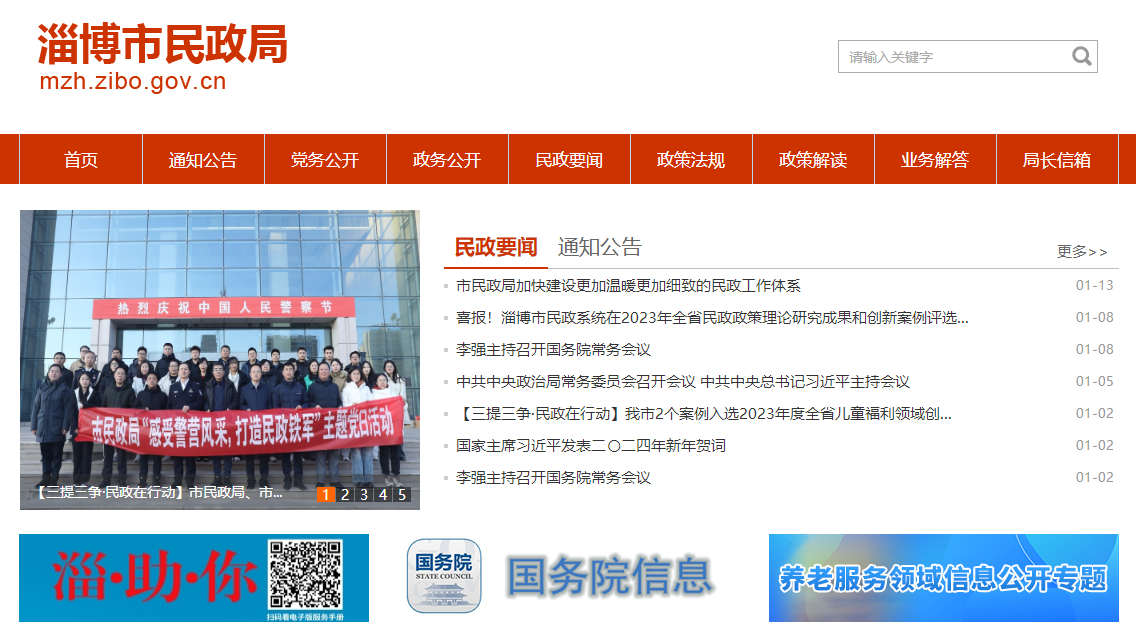 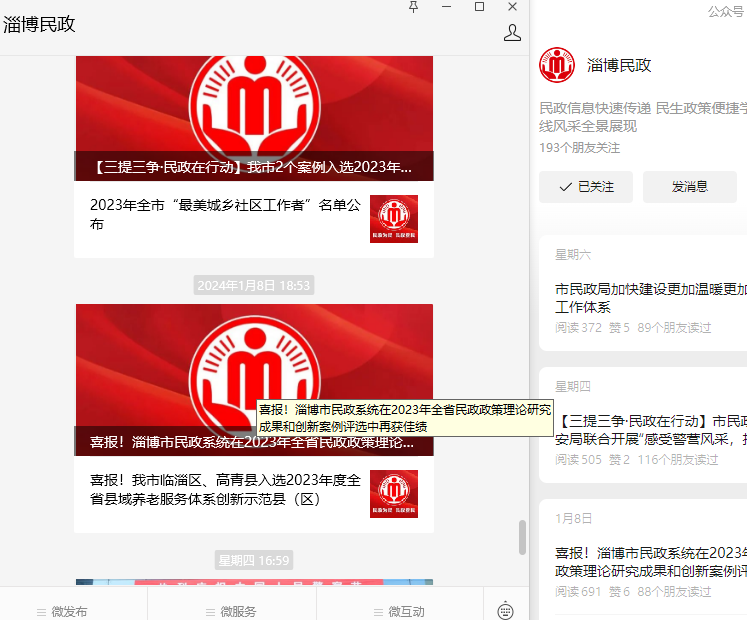 （五）加强公开监督保障一是加强领导，结合人员调整和工作需要，及时调整局政务公开工作领导小组成员，安排专人专职负责，有序开展政务公开工作。二是做好监督，按照2023年度政务公开方案逐项落实，并积极解决、反馈评估中存在的问题。三是定期培训，2次开展全市民政系统政务公开工作培训、学习及总结，切实提高全局工作人员对政务公开工作的重视程度和工作水平。二、主动公开政府信息情况三、收到和处理政府信息公开申请情况四、政府信息公开行政复议、行政诉讼情况五、存在问题及改进情况（一）存在问题政策、会议的解读方式不够丰富，解读形式比较单一；信息公开工作任务重，部分信息公开数据不及时；公开渠道不全面、公开信息不够规范。（二）改进举措健全政务公开制度方案，完善公开渠道，实现公开途径全覆盖，及时公开并规范各类公开信息，丰富部门办公会解读、政策解读形式，提高图文、视频解读比例，提高民政系统政府信息公开工作的质量水平。六、其他需要报告的事项（一）信息公开处理收费情况2023年，淄博市民政局共收到信息公开申请4件，全年没有收取政府信息公开处理费。（二）人大代表建议和政协提案办理情况2023年共承办建议提案22件，其中市人大代表建议11件，市政协委员提案11件，涉及民政业务中的社会救助、社区建设、社会养老、社会组织管理、区划地名管理等方面，按期办结率、答复率、公开率等均达到100%，办理情况通过市政府门户网站政府信息公开专栏发布。（三）年度要点落实及创新情况市民政局认真贯彻落实《2023年淄博市政务公开工作方案》，印发《淄博市民政局2023年政务公开工作实施方案》，按时召开工作培训会议，提升政务公开工作标准化规范化水平，及时报送工作进展，加强媒体宣传引导，实现民政业务同政务公开工作高质量发展。淄博市民政局2024年1月15日序号日期主题类别11月17日慈善事业发展新闻发布会答记者问22月7日地名文化建设新闻发布会答记者问32月28日社会组织高质量发展新闻发布会答记者问43月16日提高困难群众救助标准新闻发布会答记者问59月28日居家养老服务新闻发布会答记者问610月26日社会工作高质量发展新闻发布会答记者问711月7日婚姻登记模式创新新闻发布会答记者问第二十条第（一）项第二十条第（一）项第二十条第（一）项第二十条第（一）项信息内容本年制发件数本年废止件数现行有效件数规章000行政规范性文件216第二十条第（五）项第二十条第（五）项第二十条第（五）项第二十条第（五）项信息内容本年处理决定数量本年处理决定数量本年处理决定数量行政许可000第二十条第（六）项第二十条第（六）项第二十条第（六）项第二十条第（六）项信息内容本年处理决定数量本年处理决定数量本年处理决定数量行政处罚888888行政强制000第二十条第（八）项第二十条第（八）项第二十条第（八）项第二十条第（八）项信息内容本年收费金额（单位：万元）本年收费金额（单位：万元）本年收费金额（单位：万元）行政事业性收费000（本列数据的勾稽关系为：第一项加第二项之和，等于第三项加第四项之和）（本列数据的勾稽关系为：第一项加第二项之和，等于第三项加第四项之和）（本列数据的勾稽关系为：第一项加第二项之和，等于第三项加第四项之和）申请人情况申请人情况申请人情况申请人情况申请人情况申请人情况申请人情况申请人情况申请人情况申请人情况（本列数据的勾稽关系为：第一项加第二项之和，等于第三项加第四项之和）（本列数据的勾稽关系为：第一项加第二项之和，等于第三项加第四项之和）（本列数据的勾稽关系为：第一项加第二项之和，等于第三项加第四项之和）自然人法人或其他组织法人或其他组织法人或其他组织法人或其他组织法人或其他组织法人或其他组织法人或其他组织总计总计（本列数据的勾稽关系为：第一项加第二项之和，等于第三项加第四项之和）（本列数据的勾稽关系为：第一项加第二项之和，等于第三项加第四项之和）（本列数据的勾稽关系为：第一项加第二项之和，等于第三项加第四项之和）自然人商业企业商业企业科研机构科研机构社会公益组织法律服务机构其他总计总计一、本年新收政府信息公开申请数量一、本年新收政府信息公开申请数量一、本年新收政府信息公开申请数量4000000044二、上年结转政府信息公开申请数量二、上年结转政府信息公开申请数量二、上年结转政府信息公开申请数量0000000000三、本年度办理结果（一）予以公开（一）予以公开3300000003三、本年度办理结果（二）部分公开（区分处理的，只计这一情形，不计其他情形）（二）部分公开（区分处理的，只计这一情形，不计其他情形）0000000000三、本年度办理结果（三）不予公开1.属于国家秘密0000000000三、本年度办理结果（三）不予公开2.其他法律行政法规禁止公开0000000000三、本年度办理结果（三）不予公开3.危及“三安全一稳定”0000000000三、本年度办理结果（三）不予公开4.保护第三方合法权益0000000000三、本年度办理结果（三）不予公开5.属于三类内部事务信息0000000000三、本年度办理结果（三）不予公开6.属于四类过程性信息0000000000三、本年度办理结果（三）不予公开7.属于行政执法案卷0000000000三、本年度办理结果（三）不予公开8.属于行政查询事项0000000000三、本年度办理结果（四）无法提供1.本机关不掌握相关政府信息1000000011三、本年度办理结果（四）无法提供2.没有现成信息需要另行制作0000000000三、本年度办理结果（四）无法提供3.补正后申请内容仍不明确0000000000三、本年度办理结果（五）不予处理1.信访举报投诉类申请0000000000三、本年度办理结果（五）不予处理2.重复申请0000000000三、本年度办理结果（五）不予处理3.要求提供公开出版物0000000000三、本年度办理结果（五）不予处理4.无正当理由大量反复申请0000000000三、本年度办理结果（五）不予处理5.要求行政机关确认或重新出具已获取信息0000000000三、本年度办理结果（六）其他处理1.申请人无正当理由逾期不补正、行政机关不再处理其政府信息公开申请0000000000三、本年度办理结果（六）其他处理2.申请人逾期未按收费通知要求缴纳费用、行政机关不再处理其政府信息公开申请0000000000三、本年度办理结果（六）其他处理3.其他0000000000三、本年度办理结果（七）总计（七）总计4000000044四、结转下年度继续办理四、结转下年度继续办理四、结转下年度继续办理0000000000行政复议行政复议行政复议行政复议行政复议行政诉讼行政诉讼行政诉讼行政诉讼行政诉讼行政诉讼行政诉讼行政诉讼行政诉讼行政诉讼结果维持结果纠正其他结果尚未审结总计未经复议直接起诉未经复议直接起诉未经复议直接起诉未经复议直接起诉未经复议直接起诉复议后起诉复议后起诉复议后起诉复议后起诉复议后起诉结果维持结果纠正其他结果尚未审结总计结果维持结果纠正其他结果尚未审结总计结果维持结果纠正其他结果尚未审结总计000000000000000